E21/LED4N060S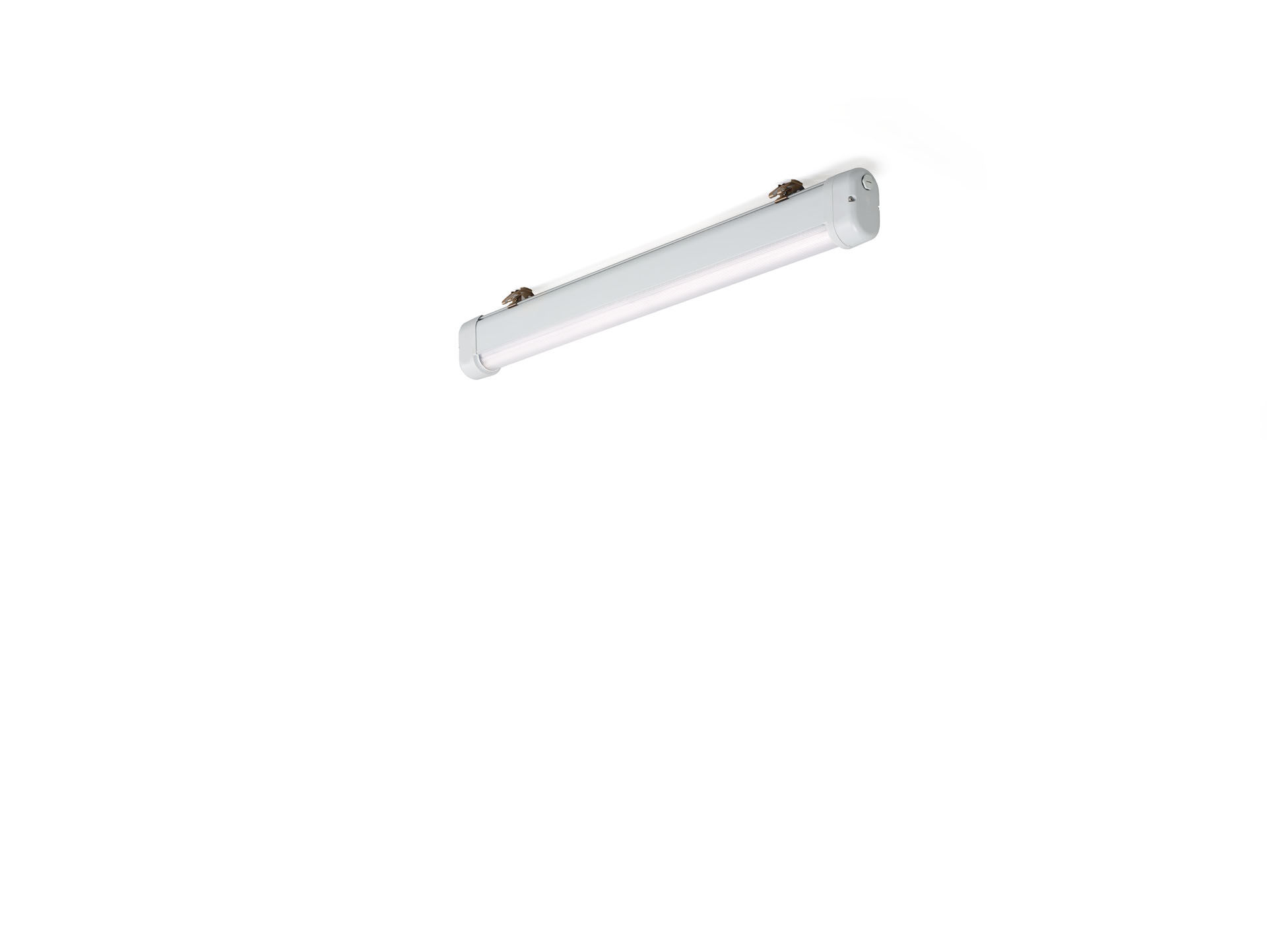 Damm- och vattentät industriarmaturlinjär lins optik, polykarbonat (PC), medelbredstrålande ljusfördelning.För krävande miljöer. Anpassad för frätande miljöer (kategori C1 till C4 enligt EN ISO 12944) med behandlade fästen som är elektromekaniskt polerade och lackade. Korrosionstestade enligt EN 60068-2-60 mot frätande gaser.Dimensioner: 1120 mm x 80 mm x 135 mm.Ljusflöde: 5950 lm, Specifikt ljusutbyte: 132 lm/W.Energiförbrukning: 45.0 W, ej dimbar.Frekvens: 50-60Hz AC.Spänning: 220-240V.isoleringsklass: class I.LED med överlägset bibehållningsfaktor; efter 50000 brinntimmar behåller fixturen 97% av sin initiala ljusflöde.Korrelerad färgtemperatura: 4000 K, Färgåtergivning ra: 80.Färgavvikelse tolerans: 3 SDCM.Lackerat aluminium armaturhus, RAL7035 - grå.IP-klassning: IP66.IK-klassning: IK07.IP underifrån: IP69K.Glödtrådstest: 850°C.5 års garanti på armatur och drivenhet.Certifieringar: CE, ENEC.Armatur med halogenfritt kablage.Armaturen har utvecklats och framställts enligt standard EN 60598-1 i ett företag som är ISO 9001 och ISO 14001-certifierat.